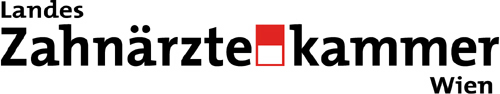 Ansuchen betreffend Kammerbeiträge gem. § 5 Beitragsordnung ÖZÄK(Stundung, Ermäßigung, Nachsicht, Ratenzahlung)An dieLandeszahnärztekammer für Wienp.A. Concisa AGTraungasse 14-161030 Wien______________Zahnarztnummer __________________________________________________________________Vor- und Zuname__________________________________________________________________AnschriftGemäß § 5 der Beitragsordnung der Österreichischen Zahnärztekammer (Beitragsordnung) stelle ich betreffend die Kammerbeiträge zur Landeszahnärztekammer für Wien und zur Österreichischen Zahnärztekammer das Ansuchen auf (Auswahl durch Ankreuzen) Ermäßigung/Nachsicht im Zeitraum Ich begründe mein Ansuchen wie folgt: Ich bestätige, dass mein (voraussichtliches) Einkommen laut Einkommensteuerbescheid  im beantragten Ermäßigungszeitraum unter € 12.000,-- jährlich (ab den Kammerbeiträgen 2020) beträgt. Einen entsprechenden Nachweis (Kopie des Einkommensteuerbescheides) werde ich rechtzeitig unaufgefordert (siehe umseits) an die Landeszahnärztekammer für Wien übermitteln.  Stundung der Beiträge für das Jahr/die Jahre bis Begründung:  Ratenzahlung der Beiträge für das Jahr/die Jahre: Begründung: Die umseitigen Erläuterungen habe ich zur Kenntnis genommen. Datum/Stempel/Unterschrift: E R L Ä U T E R U N G E N§ 5 der Beitragsordnung der Österreichischen Zahnärztekammer lautet auszugsweise:(1) Auf Ansuchen des Kammermitglieds bzw. Ao. Kammermitglieds können Kammerbeiträge gestundet, nach Billigkeit ermäßigt, in Härtefallen nachgelassen (wenn Einbringungsmaßnahmen offenkundig aussichtslos sind und auch nicht angenommen werden kann, dass sie zu einem späteren Zeitpunkt erfolgreich sein werden) oder die Entrichtung in Raten bewilligt werden. (2) Diese Ansuchen sind binnen sechs Wochen ab Zustellung der Vorschreibung bei der jeweiligen Landeszahnärztekammer einzubringen und vom Antragsteller unaufgefordert mit ausreichenden Nachweisen zu belegen. […]Eine Ermäßigung/Nachsicht der Kammerbeiträge kann nur bei Vorliegen von berücksichtigungswürdigen Gründen im Sinne eines Härtefalles erfolgen (daher z.B.: nicht für Kreditschulden, Steuerschulden, privaten Ausgaben für z.B.: Hausbau, etc.) Das Einkommen laut Einkommensteuerbescheid (ESt-Bescheid) hat dabei unter € 12.000,-- jährlich zu liegen. Für die Prüfung des Ansuchens auf Ermäßigung/Nachsicht wird das Gesamteinkommen herangezogen, nicht nur das Einkommen aus zahnärztlicher Tätigkeit. Ansuchen auf Ermäßigung/Nachsicht sind unaufgefordert mit entsprechenden Nachweisen zu versehen (wie z.B.: Kopien von: Arbeitsunfähigkeitsbescheinigungen, Nachweise über Behandlungskosten, etc.). Die Höhe des Einkommens für das beantragte Jahr ist durch eine Kopie des ESt-Bescheides zu belegen. Sollte kein Einkommen erwirtschaftet worden sein, so ist dieser Umstand durch eine Nichtveranlagungsbescheinigung des Finanzamts nachzuweisen. Bei Ansuchen auf Ermäßigung/Nachsicht ist die Kopie des Einkommensteuerbescheides des jeweiligen Jahres jeweils unaufgefordert bis spätestens 15.5. des Folgejahres an die Landeszahnärztekammer für Wien zu übermitteln (also z.B.: Zeitraum des Ansuchens 1.6.2021 bis 1.4.2022 = Vorlage des ESt-Bescheides 2021 bis 15.5.2022; Vorlage des ESt-Bescheides 2022 bis 15.5.2023). Die Nichtvorlage oder die nicht fristgerechte Vorlage führt zur Zurückweisung des Ansuchens. Ansuchen auf Ermäßigung/Nachsicht sind binnen sechs Wochen nach Zustellung der Kammerbeitragsvorschreibung oder berichtigten Kammerbeitragsvorschreibung zu stellen. Verspätete Ansuchen werden zurückgewiesen. ________Für Ratenzahlungen gelten die der Ratenvereinbarung zu entnehmenden Rahmenbedingungen. Wird eine Rate nicht termingerecht geleistet, tritt sofortige Fälligkeit des gesamten aushaftenden Betrages ein.Dr. Ozren Marković, MPH, MSc e.h.                                                     Dr. Bettina Schreder  e.h.                        Landesfinanzreferent                                                                           Präsidentin